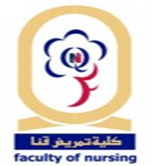 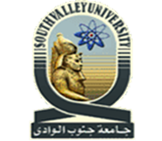 نموذج تقييم العميد لعضو هيئة التدريس  للعام الدراسى 2020-2021يتكون الاستبيان من 15 عبارة تمثل جوانب الأداء الأساسية لعضو هيئة التدريس، وتم تحديد أوزان مختلفة لكل عبارة من 1-5، بحسب مستوى موافقة سيادتكم عن فاعلية أداء عضو هيئة التدريس.5 = ممتاز، 4 = جيد جدا ، 3 = جيد ، 2 = مقبول ، 1 = ضعيف . ضع علامة (√) فى المربع المناسب  الذي يعبر عن رأى سيادتكم.الاسم:                                          القسم:                                    الدرجة الاكاديمية:استمارة التقييماستمارة التقييماستمارة التقييماستمارة التقييماستمارة التقييماستمارة التقييماستمارة التقييمالرقم مجـال التقـييم 543211.يتمتع بأفكار رائدة تساهم في تطوير القسم/ الكلية2.موجود في القسم والكلية وقليل الغياب3.يحترم قرارات الكلية	4.يلتزم بحضور اجتماعات الكلية	5.يشارك بفاعلية في الإشراف على الرسائل العلمية ومناقشتها6.المشاركة في أعمال الامتحانات.7.الجدية في أداء المهام بالمستوى المطموب والوقت المحدد8.يتمتع بعلاقات اجتماعية طيبة مع الطلبة	9.يحظى باحترام زملائه في الكلية	10.يبادر في حل مشكلات الكلية	11.يشارك في الفعاليات والسمنارات البحثية	12.يشارك في أنشطة الكلية والجامعة13.يُعرف بكفاءته العلمية في مجال تخصصه14.حسن المظهر والسلوك العام.15.المشاركة في مجالس الكلية ولجانها ونشاطاتها